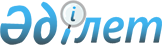 О внесении изменений в постановления Правительства Республики Казахстан от 26 марта 2014 года № 266 "Об утверждении Правил превентивных посещений группами, формируемыми из участников национального превентивного механизма" и от 2 апреля 2014 года № 301 "Об утверждении Правил возмещения расходов участников национального превентивного механизма по превентивным посещениям"Постановление Правительства Республики Казахстан от 16 февраля 2023 года № 135.
      Правительство Республики Казахстан ПОСТАНОВЛЯЕТ:
      1. Внести в некоторые решения Правительства Республики Казахстан следующие изменения:
      1) в постановлении Правительства Республики Казахстан от 26 марта 2014 года № 266 "Об утверждении Правил превентивных посещений группами, формируемыми из участников национального превентивного механизма":
      в заголовок вносится изменение на казахском языке, текст на русском языке не меняется;
      в пункт 1 вносится изменение на казахском языке, текст на русском языке не меняется;
      Правила превентивных посещений группами, формируемыми из участников национального превентивного механизма, утвержденные указанным постановлением, изложить в новой редакции согласно приложению 1 к настоящему постановлению;
      2) в постановлении Правительства Республики Казахстан от 2 апреля 2014 года № 301 "Об утверждении Правил возмещения расходов участников национального превентивного механизма по превентивным посещениям":
      в заголовок вносится изменение на казахском языке, текст на русском языке не меняется;
      в пункт 1 вносится изменение на казахском языке, текст на русском языке не меняется;
      Правила возмещения расходов участников национального превентивного механизма по превентивным посещениям, утвержденные указанным постановлением изложить в новой редакции согласно приложению 2 к настоящему постановлению.
      2. Настоящее постановление вводится в действие по истечении десяти календарных дней после дня его первого официального опубликования. Правила превентивных посещений группами, формируемыми из участников национального превентивного механизма     Глава 1. Общие положения    
      1. Настоящие Правила превентивных посещений группами, формируемыми из участников национального превентивного механизма (далее – Правила), разработаны в соответствии со статьей 46 Уголовно-исполнительного кодекса Республики Казахстан, статьей 191 Кодекса Республики Казахстан "О здоровье народа и системе здравоохранения", статьей 46-17 Закона Республики Казахстан "О порядке и условиях содержания лиц в специальных учреждениях, специальных помещениях, обеспечивающих временную изоляцию от общества", статьей 47-8 Закона Республики Казахстан "О правах ребенка в Республике Казахстан", статьей 33 Закона Республики Казахстан "О профилактике правонарушений среди несовершеннолетних и предупреждении детской безнадзорности и беспризорности", статьей 11-8 Закона Республики Казахстан "О специальных социальных услугах".
      2. Правила определяют порядок превентивных посещений группами, формируемыми из участников национального превентивного механизма, учреждений и организаций, определяемых законами Республики Казахстан.
      3. Превентивные посещения участников национального превентивного механизма подразделяются на:
      1) периодические превентивные посещения, проводимые на регулярной основе не реже одного раза в четыре года;
      2) промежуточные превентивные посещения, проводимые в период между периодическими превентивными посещениями с целью мониторинга реализации рекомендаций по результатам предыдущего периодического превентивного посещения, а также предупреждения преследования лиц, с которыми участники национального превентивного механизма проводили беседы, со стороны администраций учреждений и организаций, подлежащих превентивному посещению;
      3) специальные превентивные посещения, проводимые на основании поступивших сообщений о применении пыток и других жестоких, бесчеловечных или унижающих достоинство видов обращения и наказания.
      4. Превентивные посещения осуществляются с учетом методических рекомендаций по превентивным посещениям, утверждаемых Уполномоченным по правам человека в Республике Казахстан (далее – Уполномоченный). Глава 2. Порядок превентивных посещений группами Параграф 1. Периодические и промежуточные превентивные посещения
      5. Периодические и промежуточные превентивные посещения проводятся группами, формируемыми Координационным советом при Уполномоченном (далее – Координационный совет) из участников национального превентивного механизма.
      6. Периодические и промежуточные превентивные посещения проводятся группами согласно плану, утверждаемому Координационным советом.
      Планы превентивных посещений включают сведения о сроках, перечне посещаемых учреждений и организаций, количестве превентивных посещений, а также составах групп, уполномоченных на проведение периодических и промежуточных превентивных посещений.
      7. Периодические и промежуточные превентивные посещения в зависимости от особенностей посещения подразделяются на:
      1) разовые, в отношении конкретного учреждения или организации;
      2) тематические, в отношении двух и более однородных учреждений и организаций, расположенных в двух и более регионах по определенной теме (далее – тематические превентивные посещения).
      8. В состав группы по периодическим и промежуточным превентивным посещениям по решению Координационного совета включается не более трех участников национального превентивного механизма.
      9. В состав группы по тематическим превентивным посещениям включаются:
      1) участники национального превентивного механизма, обладающие специальными знаниями и опытом по соответствующей теме превентивного посещения;
      2) участник национального превентивного механизма от соответствующего региона в рамках посещения организации или учреждения данного региона.
      В случае отсутствия необходимого количества участников национального превентивного механизма, отвечающих требованиям настоящего пункта, по решению Координационного совета в состав группы могут включаться иные участники национального превентивного механизма. Параграф 2. Специальные превентивные посещения
      10. Специальные превентивные посещения проводятся группами без предупреждения на основании поступивших сообщений о применении пыток и других жестоких, бесчеловечных или унижающих достоинство видов обращения и наказания.
      Решение о направлении группы для проведения специального превентивного посещения учреждений и организаций, подлежащих превентивному посещению, принимается Уполномоченным.
      11. В состав группы по специальным превентивным посещениям по решению Уполномоченного включается не более двух участников национального превентивного механизма.
      12. Участники национального превентивного механизма регистрируют принимаемые сообщения и жалобы о применении пыток и других жестоких, бесчеловечных или унижающих достоинство видов обращения и наказания в порядке, определяемом Уполномоченным.
      13. Информация о принятых и переданных сообщениях и жалобах включается в отчет по результатам превентивных посещений. Параграф 3. Организация превентивных посещений
      14. Превентивные посещения сопровождаются и координируются представителем Уполномоченного по соответствующей области, городу республиканского значения, столице (далее – представитель Уполномоченного), не являющимся участником национального превентивного механизма.
      15. При необходимости для участия в превентивном посещении по решению Уполномоченного на безвозмездной основе привлекаются эксперты, обладающие профессиональными навыками, необходимыми для эффективного превентивного посещения, с учетом специфики посещаемого учреждения или организации.
      Заключение эксперта включается в отчет по результатам превентивных посещений.
      16. Документом, подтверждающим полномочия участника национального превентивного механизма на превентивное посещение, является удостоверение участника национального превентивного механизма, выданное Уполномоченным.
      17. При проведении группами превентивных посещений участник национального превентивного механизма, представитель Уполномоченного вправе:
      1) беспрепятственно выбирать и посещать учреждения и организации, подлежащие превентивному посещению;
      2) проводить беседы с лицами, содержащимися в учреждениях и организациях, подлежащих превентивным посещениям, и (или) их законными представителями без свидетелей;
      3) принимать сообщения и жалобы о применении пыток и других жестоких, бесчеловечных или унижающих достоинство видов обращения и наказания;
      4) иметь иные права, предусмотренные законами Республики Казахстан.
      18. При проведении превентивного посещения участник национального превентивного механизма, представитель Уполномоченного разъясняют лицам, содержащимся в учреждениях и организациях, подлежащих превентивным посещениям, и (или) их законным представителям их права.
      19. Участник национального превентивного механизма является независимым при осуществлении законной деятельности. При наличии конфликта интересов, а также обстоятельств, вызывающих сомнение в беспристрастности участника национального превентивного механизма, входящего в группу по превентивному посещению, он должен отказаться от участия в превентивном посещении.
      20. Участники национального превентивного механизма, представитель Уполномоченного должны проявлять уважительное отношение к лицам, содержащимся в учреждениях и организациях, а также персоналу указанных учреждений и организаций.
      Участники национального превентивного механизма, представитель Уполномоченного не вправе разглашать сведения о частной жизни лиц, ставшие известными им в ходе превентивных посещений, без согласия данных лиц.
      21. Участниками национального превентивного механизма, представителю Уполномоченного не допускается вмешательство в деятельность учреждений и организаций, подлежащих превентивному посещению.
      В случае неправомерных действий участников национального превентивного механизма, представителя Уполномоченного руководитель администрации учреждений и организаций, подлежащих превентивному посещению, письменно информирует Уполномоченного.
      22. Обеспечение безопасности участников национального превентивного механизма, представителя Уполномоченного, в том числе сопровождения по территории, возлагается на администрацию учреждений и организаций, подлежащих превентивному посещению. О реальной угрозе безопасности и необходимости ограничения конфиденциальности беседы участник национального превентивного механизма уведомляется администрацией учреждения и организации.
      23. Отказ участником национального превентивного механизма, представителем Уполномоченного от ограничений конфиденциальной беседы с лицами, содержащимися в учреждениях и организациях, подлежащих превентивным посещениям, оформляется письменно.
      24. Срок превентивного посещения группами участников национального превентивного механизма учреждений и организаций, подлежащих превентивным посещениям, не должен превышать двух рабочих дней, не считая времени нахождения в пути.
      Срок превентивного посещения при тематических превентивных посещениях не должен превышать пяти рабочих дней, не считая времени нахождения в пути.
      25. Продление срока превентивного посещения допускается в исключительных случаях на срок не более пяти рабочих дней с согласия Уполномоченного.
      26. В случае выявления при превентивном посещении признаков применения пыток и других жестоких, бесчеловечных и унижающих достоинство видов обращения в отношении лиц, содержащихся в учреждениях и организациях, подлежащих превентивным посещениям, участники группы национального превентивного механизма совместно с представителем Уполномоченного сообщают об этом органам прокуратуры и Уполномоченному. Глава 3. Отчет групп по результатам превентивных посещений
      27. По результатам каждого превентивного посещения от имени группы составляется и представляется в Координационный совет письменный отчет о посещении по форме, утвержденной Координационным советом, который подписывается всеми членами группы, осуществившими превентивное посещение.
      Член группы, имеющий особое мнение, оформляет его письменно и прилагает к отчету.
      28. Отчеты о превентивных посещениях группой, формируемой из участников национального превентивного механизма учреждений и организаций, подлежащих превентивному посещению, представляются в Координационный совет:
      1) в десятидневный срок для периодических превентивных посещений;
      2) в пятидневный срок для промежуточных превентивных посещений;
      3) в двухдневный срок для специальных превентивных посещений.
      29. Отчеты групп о превентивном посещении учреждений и организаций, подлежащих превентивному посещению, являются конфиденциальными. Правила возмещения расходов участников национального превентивного механизма по превентивным посещениям Глава 1. Общие положения
      1. Настоящие Правила возмещения расходов участников национального превентивного механизма по превентивным посещениям (далее – Правила) разработаны в соответствии со статьей 39 Уголовно-исполнительного кодекса Республики Казахстан, статьей 184 Кодекса Республики Казахстан "О здоровье народа и системе здравоохранения", статьей 46-10 Закона Республики Казахстан "О порядке и условиях содержания лиц в специальных учреждениях, специальных помещениях обеспечивающих временную изоляцию от общества", статьей 47-1 Закона Республики Казахстан "О правах ребенка в Республике Казахстан", статьей 26 Закона Республики Казахстан "О профилактике правонарушений среди несовершеннолетних и предупреждении детской безнадзорности и беспризорности", статьей 11-1 Закона Республики Казахстан "О специальных социальных услугах". Глава 2. Порядок возмещения расходов участникам национального превентивного механизма
      2. Возмещение расходов участников национального превентивного механизма по превентивным посещениям производится за счет средств республиканского бюджета предусмотренного на соответствующий финансовый год.
      3. Возмещение расходов по превентивным посещениям за счет средств республиканского бюджета осуществляется на основании следующих документов:
      1) протоколы Координационного совета при Уполномоченном по правам человека в Республике Казахстан (далее – Координационный совет) об утверждении планов указанных видов превентивных посещений с приложением соответствующих планов (включающих сроки, перечень посещаемых учреждений и организаций, а также составы групп, уполномоченных на проведение указанных видов посещений) – по периодическим и промежуточным превентивным посещениям (в том числе по разовым и тематическим);
      2) решение Уполномоченного по правам человека в Республике Казахстан о направлении группы участников национального превентивного механизма на основании поступивших сообщений о применении пыток и других жестоких, бесчеловечных или унижающих достоинство видов обращения и наказания - по специальным посещениям;
      3) документы, подтверждающие расходы, указанные в пунктах 5, 6 настоящих Правил;
      4) отчет о фактических расходах денежных средств, направляемый руководителями групп в соответствии с пунктом 7 настоящих Правил;
      5) подтверждение администратором бюджетных программ предоставления письменного отчета по итогам превентивного посещения участников группы национального превентивного механизма.
      4. Копия протокола Координационного совета не позднее 10 января соответствующего года направляется администратору бюджетной программы.
      5. Участникам национального превентивного механизма администратором бюджетной программы возмещаются:
      1) расходы, связанные с выездом участника национального превентивного механизма в другую местность, в том числе по участию в работе Координационного совета:
      за каждый день пребывания в месте превентивного посещения участнику превентивного механизма выплачиваются суточные в размере двух месячных расчетных показателей;
      по найму жилого помещения по предъявленным подтверждающим документам (фискальный чек, приходный кассовый ордер, счет-фактура, счет, накладная, извещение, а в случае представления документов за проживание от индивидуального предпринимателя, дополнительно представляются документы, подтверждающие право лица сдавать в аренду имущество (договор аренды, патент, свидетельство и другие подтверждающие документы, представляемые поставщиками гостиничных услуг), при этом сумма расходов по найму жилого помещения в сутки не должна превышать семикратного размера месячного расчетного показателя – в городах Астане, Алматы, Шымкенте, Атырау, Актау и Байконыре, шестикратного размера месячного расчетного показателя – в областных центрах и городах областного значения, четырехкратного размера месячного расчетного показателя – в районных центрах, городах районного значения и поселке Боровое Бурабайского района Акмолинской области, двукратного размера месячного расчетного показателя – в сельских округах;
      при отсутствии подтверждающих документов расходы по найму жилого помещения возмещаются в размере 50 процентов от норм суточных;
      по проезду к месту пребывания и обратно к месту постоянной работы на основании предъявленных проездных документов при проезде по железным дорогам - по тарифу купированного вагона (за исключением вагонов с двухместными купе с нижним расположением мягких диванов, мягкими креслами для сидения с устройством по регулированию его положения (СВ), а также классов "Турист" и "Бизнес" скоростных поездов); по водным путям, по шоссейным и грунтовым дорогам - по существующей в данной местности стоимости проезда;
      стоимость бронирования проездных билетов и места в гостинице, а также пользования постельными принадлежностями в поездах при проезде к месту пребывания и обратно к месту работы (должности), при наличии документов, подтверждающих эти расходы;
      при отсутствии проездных документов к месту пребывания и обратно к месту основной работы (должности) расходы возмещаются по минимальной стоимости проезда транспортом (за исключением воздушного);
      по проезду автотранспортом (кроме такси) к железнодорожной станции, пристани, аэропорту, если они находятся за пределами населенного пункта, при наличии подтверждающих документов;
      при превентивном посещении в местности, откуда участник национального превентивного механизма имеет возможность ежедневно возвращаться к месту постоянного жительства, расходы возмещаются в следующем порядке:
      если участник национального превентивного механизма по окончании рабочего дня по собственной воле остается в месте пребывания, то при предъявлении оправдательных документов о найме жилого помещения суточные и транспортные расходы возмещаются в размере, предусмотренном подпунктом 1) пункта 5 настоящих Правил;
      если участник национального превентивного механизма ежедневно возвращается к месту основной работы (должности), то возмещаются только транспортные расходы при наличии проездных документов без выплаты суточных;
      2) расходы, связанные с подготовкой отчета по итогам посещений, включая обработку собранных материалов, подготовку предложений и рекомендаций, информации для ежегодного консолидированного доклада по итогам превентивного посещения в размере:
      десяти месячных расчетных показателей каждому участнику национального превентивного механизма по разовым периодическим и промежуточным, а также специальным превентивным посещениям;
      двенадцатимесячных расчетных показателей каждому участнику национального превентивного механизма по тематическим периодическим и промежуточным превентивным посещениям;
      3) накладные расходы, включающие расходы на приобретение канцелярских товаров, копирование собранных материалов, за пользование телефонной связью, Интернетом и почтовыми услугами, – в размере, не превышающем двух месячных расчетных показателей на каждого участника национального превентивного механизма, осуществлявшего превентивное посещение;
      4) расходы на медицинское и лабораторное обследование, приобретение средств индивидуальной защиты (медицинские маски, одноразовые перчатки, медицинский защитный экран, одноразовый защитный халат или комбинезон) в период ограничительных мероприятий, в том числе карантина, которые введены решением главного государственного санитарного врача Республики Казахстан (соответствующей территории) или его заместителей при возникновении, угрозе завоза и распространения инфекционных заболеваний в соответствии с законодательством Республики Казахстан, – в размере, не превышающем пяти месячных расчетных показателей на каждого участника национального превентивного механизма, осуществлявшего превентивное посещение.
      6. Расходы, связанные с выездом участника национального превентивного механизма в другую местность, подлежат возмещению в следующем порядке:
      1) фактическое время пребывания в месте превентивного посещения (далее – место пребывания) определяется по отметкам в удостоверении участника превентивного посещения, выдаваемом руководителем группы национального превентивного механизма, о дате прибытия в место пребывания и дате выбытия из места пребывания. Если участник национального превентивного посещения осуществляет превентивные посещения в разных населенных пунктах, отметки о дате прибытия и дате выбытия делаются в каждом из них. Соответствующие отметки проставляются в кадровых службах посещаемых учреждений и организаций;
      2) регистрация участников национального превентивного механизма, выезжающих в другую местность и прибывающих в места основной работы (должности) после превентивного посещения, ведется в специальном журнале руководителем группы национального превентивного механизма;
      3) днем выезда к месту пребывания считается день отправления поезда, автобуса или другого транспортного средства из места основной работы (должности) направляемого для превентивного посещения участника национального превентивного механизма, а днем приезда - день прибытия указанного транспорта в место основной работы (должности) участника национального превентивного механизма. При отправлении транспортного средства до 24 часов включительно днем выезда считаются текущие сутки, с 0 часов и позднее - последующие сутки;
      4) если станция отправления находится за чертой населенного пункта, то день выезда в другую местность исчисляется указанным выше способом с учетом времени, необходимого для проезда к месту отправления транспорта.
      В случае несвоевременного прибытия или отправления поезда, автобуса или другого транспортного средства перевозчик по просьбе пассажира выдает ему документ, свидетельствующий об опоздании поезда, автобуса или другого транспортного средства;
      5) за участником национального превентивного посещения в течение превентивного посещения, включающего дату выезда в другую местность и дату приезда к месту основной работы (должности), сохраняется место основной работы (должности) и выплачивается заработная плата в соответствии с пунктами 1 и 2 статьи 124 Трудового кодекса Республики Казахстан.
      7. Ежемесячно не позднее 5 числа месяца, следующего за отчетным, руководитель группы национального превентивного механизма направляет заказным письмом в адрес администратора бюджетной программы отчет о фактических расходах денежных средств, предусматривающий информацию о подлежащих возмещению расходах по форме согласно приложению к настоящим Правилам.
      К отчету о фактических расходах денежных средств руководитель группы прилагает документы, подтверждающие расходы, указанные в пунктах 5, 6 настоящих Правил.
      8. Администратор бюджетной программы ежемесячно, не позднее 10 рабочих дней с даты подтверждения о предоставлении письменного отчета по итогам превентивных посещений участников группы национального превентивного механизма, производит возмещение расходов участника национального превентивного механизма путем начисления причитающейся участнику национального превентивного механизма суммы на его текущий банковский или иной счет, представленный руководителем группы национального превентивного механизма и подтвержденный соответствующим банком или организацией, осуществляющей отдельные виды банковских операций. Отчет о фактических расходах денежных средств по превентивным посещениям участников группы национального превентивного механизма (НПМ) за _________ месяц ______ год
      Руководитель группы НПМ ________________________________________________
                                                      (Ф.И.О. (при его наличии), подпись, дата и год)
      _______________________________
					© 2012. РГП на ПХВ «Институт законодательства и правовой информации Республики Казахстан» Министерства юстиции Республики Казахстан
				
      Премьер-Министр Республики Казахстан

А. Смаилов  
Приложение 1 
к постановлению Правительства 
Республики Казахстан 
от "   " 2023 года №   Утверждены 
постановлением Правительства 
Республики Казахстан 
от 26 марта 2014 года № 266   Приложение 2
к постановлению Правительства
Республики Казахстан
от " " 2023 года № Утверждены
постановлением Правительства
Республики Казахстан
от 2 апреля 2014 года № 301 Приложение
к Правилам возмещения
расходов участников 
национального
превентивного механизма по
превентивным посещениям Форма
№ п/п
Наименование учреждения или организации с указанием полного адреса нахождения
Ф.И.О (при его наличии) участников группы НПМ
Срок превентивного посещения
Вид превентивного посещения
Расходы, связанные с подготовкой отчета группы по результатам превентивного посещения
Расходы, связанные с выездом участника группы
Накладные расходы
Проживание
Суточные
Итого